KYSELY SOSIAALI- JA TERVEYDENHUOLLON DIGITALISAATION JATULEVIEN VUOSIEN PAINOPISTEISTÄOrganisaatioAlueUusimaaVarsinais-SuomiSatakuntaKanta-HämePirkanmaaPäijät-HämeKymenlaaksoEtelä-KarjalaEtelä.SavoPohjois-SavoPohjois-KarjalaKeski-SuomiEtelä-PohjanmaaPohjanmaaKeski-PohjanmaaPohjois-PohjanmaaTIEDONHALLINNAN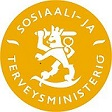 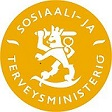 KainuuLappiAhvenanmaaValtakunnallisesti toimiva yksityinen palveluntuottajaVastaajan tiedotNimiTehtäväSähköpostiOrganisaation tyyppiKunnallinen palvelunantajaYksityinen sosiaalihuollon palvelunantajaYksityinen terveydenhuollon palvelunantajaYksityinen sosiaali- ja terveydenhuollon palvelunantajaItsenäinen ammatinharjoittajaEnsisijainen palvelu, jossa organisaatio toimiiSosiaali- ja terveydenhuollon kunnalliset peruspalvelutErikoissairaanhoitoErityishuoltopiirin kuntayhtymäYksityiset sosiaalipalvelut: lastensuojeluYksityiset sosiaalipalvelut: päihdehuoltoYksityiset sosiaalipalvelut: vammaispalvelutYksityiset sosiaalipalvelut: iäkkäiden palvelutYksityiset sosiaalipalvelut: lapsiperheiden palvelutYksityiset terveyspalvelut: avosairaanhoito (lääkäriasemat ja vastaavat)Yksityiset terveyspalvelut: laboratorio- ja kuvantamispalvelut tai seulonnatAsukkaille suunnatut sähköiset palvelut tulisi toteuttaa ensisijaisesti Yksityiset sosiaalipalvelut: työikäisten palvelutYksityiset terveyspalvelut: suun terveydenhuoltoYksityiset terveyspalvelut: työterveyshuoltoYksityiset terveyspalvelut: kotisairaanhoitoYksityiset terveyspalvelut: sairaalahoitoYksityiset terveyspalvelut: kuntoutusYksityiset terveyspalvelut: ensihoitoYksityiset terveyspalvelut: päihdetyöYksityiset terveyspalvelut: mielenterveystyöYksityiset terveyspalvelut: näkeminen ja silmäterveysEi mikään edellä mainituista. Kuvaa
tarkemmin:2 Sote-tiedonhallinnan kehittämispolutAsiointi ja omahoitoTäysin eri    (Jonkin verran)mieltä	eri mieltäAsukkaille tarjotut sähköiset asiointipalvelutja omahoidon palvelut ovat tällä hetkellä
kunnissa ja kuntayhtymissä sekä eri
palveluntuottajilla eri tavoin toteutettuja.Kansalaisten yhdenvertaisuudenvarmistamiseksi myös asiakkaan palvelujen
kehittämistä tulisi ohjata valtion taholta
nykyistä voimakkaammin.En osaa	(jonkin verran)	Samaa
sanoa		samaa mieltä		mieltäPalvelunjärjestäjien omille verkkosivuille (esim. tuleva SOTE-maakunta toteuttajana)Omakantaa laajentaen (THL ja Kela toteuttajina)Omaoloa laajentaen (THL ja SoteDigi Oy toteuttajana)Suomi.fi -portaaliin (DVV teknisen ratkaisun toteuttajana)Palveluiden pitää antaa syntyä markkinalähtöisesti, mutta yhteentoimivuuteen ohjaten. Asiakkaiden
palveluiden kehittymistä ei tule jäykistää liikaa.Palveluita voidaan tarjota useilla eri verkkosivuilla tai alustoilla, kunhan niiden väli-nen roolitus on selvää ja
palvelut ovat yhteentoimivia.Jollakin muulla mallilla, tarkenna
tarvittaessa:Täysin eri    (Jonkin verran)	En osaa	(Jonkin verran)	Samaamieltä	eri mieltä	sanoa	samaa mieltä	mieltäSosiaalihuoltoon liittyvä sähköinen asiointi
(esim. hakemusten ja ilmoitusten
jättäminen) tulisi toteuttaa asiakkaille
kansallisesti keskitetysti Omakantaan.Jatkossa asiakaspalaute tulisi kerätä
yhtenäisellä tavalla ja kaikille julkisille
palveluiden järjestäjille yhteisellätietojärjestelmällä.Haluatko esittää muita huomiota asioinnin ja omahoidon kehittämispoluissa esitetyistäkehittämiskohteista ja esim. niiden aikataulutuksesta:Ensisijainen käyttöKanta-palveluihin tallennetaan kattavasti tietoja terveydenhuollon palveluista ja jatkossamyös sosiaalihuollon tietojen osalta laajentuen, mutta mm. toisissa sote-organisaatioissa
syntyneitä tietoja käytetään eri tavoin hoidossa tai palveluissa. Palveluiden laadun ja
potilasturvallisuuden parantamiseksi sekä mm. asiakkaan ajantasaisen
kokonaiskuvan saamiseksi kansallisiin tietojärjestelmäpalveluihin tulee kehittää erityisesti
(aseta alla kuvatut toiminnallisuudet tärkeysjärjestykseen  (1-6) siten, että tärkein saa arvon
1 )Asiakas- ja potilastietojärjestelmien Kanta-tietojen haku- ja käsittelyominaisuuksiaKanta-tietojen käyttöoikeuksia perustuen lainsäädäntöuudistukseenKanta-palveluihin kehitettäviä uusia keskitettyjä käyttöliittymiä ammattihenkilöille esim. verkkosovelluksinaPotilas- ja asiakastiedosta koostetun tilannekuvan käyttöönottoa ja käyttöäPotilaan ajantasaisen kokonaislääkityslistan kehittämistä ja käyttöönottoaMuuta keskeistä toiminnallisuutta, tarkenna alla olevaan tekstikenttään.Tarkennus:Tiedonhallintalain mukaan viranomaisten välinen säännöllinen ja vakiosisältöinen tietojen
luovuttaminen tulee tulevaisuudessa toteuttaa teknisten rajapintojen avulla. Tulisiko
asiakas- ja potilastietoa koskeva tiedonvaihto sote-sektorin ulkopuolisille toimijoille (esim.
varhaiskasvatus, opetus, Kela, eläkelaitokset, työttömyyskassat, työvoimaviranomaiset)
toteuttaa ensisijaisesti (valitse ensisijainen tapa):Jokaisen palvelunjärjestäjän omin ratkaisuinKanta-palveluiden kysely- ja välityspalvelua laajentamallaHaluatko esittää muita huomioita kehittämispoluissa esitetyistä kehittämiskohteista ja esim.niiden aikataulutuksesta: (Jonkin verran)SamaaTietojohtamisen ICT-ratkaisujen kehittäminen tulee edellyttämään merkittäviä investointejaUseiden alueiden yhteistyönä (esim. YTA-alue, inHouse-yhtiöiden kautta)(Jonkin verran)SamaaTiedolla johtaminen ja valtakunnallinen seurantaTäysin eri    (Jonkin verran)mieltä	eri mieltäVertailukelpoisuuden varmistamiseksipalvelunjärjestäjien johtamisessa
käyttämiä tietoja ja valtakunnallisen
seurannan, tilastoinnin ja arvioinnin tietojatulee yhdenmukaistaa nykyistä
vahvemmalla kansallisella ohjauksellatulevina vuosina. Nämä hankkeet tulisi toteuttaaSOTE-maakunnittainValtakunnallisesti (esim. SoteDigi Oy:n vetäminä)Muulla tavalla, tarkenna ehdotustasi:Täysin eri    (Jonkin verran)mieltä	eri mieltäTiedolla johtamisen tiedot saadaan
kehittämistyön avulla tulevaisuudessa
poimittua Kanta-palveluihin tallennetuistatiedoista, ja erillisistä tiedonkeruista voidaan
luopua.Kelaa koskevaa lainsäädäntöä tuleekehittää siten, että osana Kanta-palveluitaKela voi tarjota tietojohtamista tukevia
teknisiä ratkaisuja (esim. tietoallas,
tietovarastointi)  julkistenpalvelunjärjestäjien käyttöön.En osaa
sanoaEn osaa
sanoasamaa mieltäsamaa mieltämieltämieltäHaluatko esittää muita huomiot kehittämispoluissa esitetyistä kehittämiskohteista ja esim.niiden aikataulutuksesta: 3 Etäpalveluiden kehittäminenMitä asiointi- tai etäpalveluita organisaatiollanne on käytössä (voit valita useammanvaihtoehdon)Asioinnin palvelutomien asiakastietojen katseluitsearviointipalvelu (testit, mittarit); älykkäät oirearviotneuvonta- ja ohjauspalvelut: esim. chat-palvelut, puhelin, bottiajanvarauspalvelureseptin uusimispalvelupalveluiden verkkosivutasiakaspalautepalvelumuu asiointipalvelu, mikä:ei ole käytössä asiointipalveluaEtäpalvelutetävastaanotto, virtuaalivastaanotto, videokonferenssi/yhteys tms.virtuaalivalmennus-, etäkuntoutuspalveluetämittaus/monitorointipalveluviestipalvelutmuu etäpalvelu, mikä:ei ole käytössä etäpalveluitaArvio, kuinka palvelun asiointipalveluita käytetään (valitse yksi vaihtoehto)kokeilu-/pilottikäyttöä rajatuissa palveluissavakiintunutta käyttöä yksittäisissä palveluissavakiintunutta käyttöä laajasti eri palveluissaArvio, kuinka palvelun etäpalveluita käytetään (valitse yksi vaihtoehto)kokeilu-/pilottikäyttöä rajatuissa palveluissavakiintunutta käyttöä yksittäisissä palveluissavakiintunutta käyttöä laajasti eri palveluissaAsiointi- ja etäpalveluissa hyödynnämme ensisijaisesti(valitse tarvittaessa useampi vaihtoehto)Kansallisia tietojärjestelmäpalveluita (mm. Omakanta, Omaolo, Virtuaalisairaala)Alueellisia tai oman tuotantomme tietojärjestelmäpalveluitaJärjestöjen tai kolmannen sektorin tietojärjestelmäpalveluitaPerustele halutessasi vastaustasi:Missä palveluissa asiointi- ja etäpalveluita on käytössä (voit valita useamman vaihtoehdon)lapsiperheiden palveluttyöikäisten palvelutiäkkäiden palvelutlastensuojelupäihdehuoltovammaispalvelutperheoikeudelliset palvelutkotisairaanhoitolääkinnällinen kuntoutusneuvolapalvelutkouluterveydenhuoltoopiskeluterveydenhuoltomielenterveystyöavosairaanhoitosairaalahoitopäivystysensihoitoerikoissairaanhoitoterveysneuvonta ja terveystarkastuksetsuun terveydenhuoltolaboratorio- ja kuvantamispalveluttyöterveyshuoltomuu, mikä:Tarkenna halutessasi kuvausta, missä palveluissa asiointi- ja etäpalveluita käytetään:Onko organisaatiossanne arvioitu tarvetta laajentaa tai laajennettu asiointi- ja etäpalveluiden
käyttöä erityisesti koronatilanteessa (esim. etäpalvelun tarjonnan laajentaminen, tapahtuma-
tai asiakasmäärän kasvattaminen, käyttöönotto uusissa palveluissa)Kyllä. Jos on tarvetta laajentaa, tarvitaanko
organisaatiossanne kansallista tukea laajentamiseen.Minkälaista tukea tarvitaan, tarkenna:Ei. Jos ei ole tarvetta laajentaa, perustele
halutessasi tätä kantaa:Anna vapaasti muuta palautetta tai huomioita asiointi- ja etäpalveluiden käytöstä yleisestija/tai koronatilanteen aikana:4 Kanta-palveluiden kehittämissuunnitelmat4.1 Kanta-palveluiden tiekartta(JonkinTäysin	(Jonkin	En	verran)eri	verran) eri	osaa	samaa	Samaamieltä	mieltä	sanoa	mieltä	mieltäSamaaJos olette eri mieltä tai täysin eri mieltä, valitse seuraavista vaihtoehdoista, mitä kehittämiskohteita pitäisi siirtääeteenpäin. Lakisääteisten käyttöönottojen määräaikoja ei voida siirtää, joten ne eivät sisälly vaihtoehtoihin.Lääkehoidon tiedonhallinnan kehittämiskohteita (pl. kansainvälinen tiedonvaihto) ei myöskään ole listalla, koskaTäysin	(Jonkin	Eneri	verran) eri	osaamieltä	mieltä	sanoaTiekartalla esitettyjen kehittämiskohteiden
kehittämisjärjestys vastaa organisaatiomme
kehittämissuunnitelmia? Perustelut:Tiekartalla esitettyjen kehittämiskohteiden aikataulutus on
sopiva? Perustelut:Tiekartalla on sopiva määrä kehittämiskohteitaniiden tiekartta sisältyy aiemmin valmistuneeseen konseptiin. (voit valita useita vaihtoehtoja) TerveydenhuoltoOstopalveluvaltuutus v. 2.0 (2021)Merkinnäntekijämuutokset (2021)EKG, näkyvän valon kuvat ja suun terveydenhuollon kuva-aineistot (2021)Rajat ylittävän reseptin puolesta asiointiEU-tasoinen potilastiedon yhteenveto (2023)Hyvinvointitietojen hyödyntäminen terveydenhuollossa (2023)Potilastietojen luovutus hyvinvointisovelluksille (2023)SosiaalihuoltoAsiakkaan allekirjoitus (2022)Asiakirjojen rakenteinen tallentaminen: työikäisten palvelut (2022)Asiakirjojen rakenteinen tallentaminen: iäkkäiden palvelut (2022)Asiakirjojen rakenteinen tallentaminen: lapsiperheiden palvelut (2022)(Jonkin
verran)
samaa
mieltämieltäSamaaTiekartalla vuosille 2021-2024 esitettyjen kehittämiskohteiden lisäksi olisi mahdollistettava seuraavienkehittämiskohteiden käyttöönotto (ja organisaatiollanne olisi valmius käyttöönottojen toteuttamiseen):  (voit valitaAsiakirjojen rakenteinen tallentaminen: lastensuojelu (2023)Hyvinvointitietojen hyödyntäminen sosiaalihuollossa (2024)Asiakirjojen rakenteinen tallentaminen: vammaispalvelut (2024)Omakanta ja OmatietovarantoPuolesta asiointi huollonjakosopimustilanteessa (2021)Terveydenhuollon ostopalveluvaltuutus v. 2.0 (2021)Terveydenhuollon ajanvarausasiakirja (2021)Omakanta-mobiilisovellus (2022)EU-tasoinen potilastiedon yhteenveto (2023)Perustelut ja muita kommentteja:TäysinerimieltäTiekartan mukainen Kanta-palveluiden kehitys tukee
organisaationne muuta kehitystyötä.Perustelut:useita vaihtoehtoja)Terveydenhuolto(Jonkinverran) erimieltäEn
osaa
sanoa(Jonkin
verran)
samaa
mieltämieltäUudet rakenteiset tietosisällöt palvelutarpeen arviointiinPalvelutapahtuman uusi versioKysely- ja välityspalvelun laajentaminen uusiin tietosisältöihin ja vastaanottajiinUudet tietosisällöt suun terveydenhuollossa oikomishoitoon ja omahoitoonSeulontatutkimusten kuva-aineistotMuut uudet kuva-aineistot (esim. kliininen neurofysiologia, patologia, säteilyrasitustiedon keruu)Lähete-hoitopalaute –toiminnallisuuden jatkokehitysSuunnitelmien (mm. terveys- ja hoitosuunnitelma, omahoitosuunnitelma) jatkokehitysICD11-luokituksen käyttöönottoUudet rakenteiset tietosisällöt: työterveyshuoltoUudet rakenteiset tietosisällöt: raskaudenajan terveydenhuolto ja äitiyshuoltoUudet rakenteiset tietosisällöt: lastenneuvola ja kouluterveydenhuoltoUudet rakenteiset tietosisällöt: psykiatria, mielenterveystyö ja päihdetyöUudet rakenteiset tietosisällöt: psykologityöUudet rakenteiset tietosisällöt: opiskeluterveydenhuoltoUudet rakenteiset tietosisällöt: verensiirtotiedot, plasmakorvikkeetPerustelut ja kommentitSosiaalihuoltoAjanvarausasiakirjaSosiaalihuollon toimintayksikössä syntyvät potilastiedotSosiaalihuollon asiakastiedot hyvinvointisovelluksilleAsiakirjojen välittäminen sosiaali- ja terveydenhuollon ulkopuolisille toimijoilleAsiakirjojen rakenteinen tallentaminen: päihdehuollon palvelutAsiakirjojen rakenteinen tallentaminen: perheoikeudelliset palvelutLausuntopyyntölausunto-toiminnallisuusPerustelut ja kommentitOmakantaEdunvalvojan puolesta asiointiKansalaisen omien hyvinvointitietojen tallennus Omakannan kautta OmatietovarantoonRokotus ja allergiatiedot OmakantaanSuun terveydenhuollon tiedot OmakantaanMuita sosiaali- ja terveydenhuollon rakenteisia tietoja OmakantaanTodistusten välittäminenPerustelut ja kommentitOmatietovarantoPuolesta asiointi ja alaikäisen oma käyttöSuun terveydenhuollon ja omahoitoOmahoitosuunnitelmaHyvinvointitietojen muut uudet tietosisällötHyvinvointitietojen tutkimuskäyttöHyvinvointitietojen luovuttaminen 3. osapuolillePerustelut ja kommentitKanta-palvelujen yhteiset toiminnallisuudetToimintakykytiedotKanta-käyttöönottojen ja tuotannon tilannekuvaKäyttölokitietojen tallentaminen Kanta-palveluihinKansalaisen ICE-tietojen tallennus Kanta-palveluihin ja tiedon ylläpito sote-ammattilaisten toimestaKansalaisen heräte-kanava-tiedon tallennus Kanta-palveluihinPerustelut ja kommentit4.2. KäyttöönottovalmiudetOnko organisaatiollanne suunnitelma tiekartan mukaisten toiminnallisuuksien ja tietosisältöjen
käyttöönottamiseksi?  TerveydenhuoltoEi liityKyllä	Ei	organisaatiomme toimintaanAlaikäisen puolesta asiointiKeskeisten terveystietojen koosteetLuovutusilmoitus v. 2.0Suun terveydenhuolto v. 2.0Radiologian kuva-aineistoEnsihoitokertomusOstopalveluvaltuutus v. 2.0MerkinnäntekijämuutoksetEKG, näkyvän valon kuvat ja suun
terveydenhuollon kuva-aineistotEU-tasoinen potilastiedon yhteenvetoHyvinvointitietojen hyödyntäminen
terveydenhuollossaSosiaalihuoltoEi liityKyllä	Ei	organisaatiomme toimintaan2. vaiheen perustoiminnallisuudetRekisterinkäyttöoikeusPuolesta asioinnin mahdollistavat kirjauksetAsiakkaan allekirjoitusAsiakirjojen rakenteinen tallentaminen:
työikäisten palvelutAsiakirjojen rakenteinen tallentaminen:iäkkäiden palvelutAsiakirjojen rakenteinen tallentaminen:lapsiperheiden palvelutAsiakirjojen rakenteinen tallentaminen:lastensuojeluAsiakirjojen rakenteinen tallentaminen:vammaispalvelutEi liityKyllä	Ei	organisaatiomme toimintaanHyvinvointitietojen hyödyntäminensosiaalihuollossaPerustelut ja lisätietoja:Onko organisaatiossanne meneillään muuta merkittävää Kanta-palveluiden käyttöönottoihin
vaikuttavia tietojärjestelmien kehittämishankkeita, kuten asiakas- tai/ja
potilastietojärjestelmien uudistaminen?Kyllä. Kerro tarkemmin:EiMiten seuraavat väittämät kuvaavat organisaationne käyttöönottovalmiuksiaTäysin eri    (Jonkin verran)	En osaa	(Jonkin verran)	Samaamieltä	eri mieltä	sanoa	samaa mieltä	mieltäOrganisaatiollamme on riittävä määräraha
käyttöönottoa vartenOrganisaatiossamme on riittävä henkilöresurssi
käyttöönottoa vartenOrganisaatiossamme on riittävästi osaamista
käyttöönottojen toteuttamiseksiKelan järjestämä tuki käyttöönottoihin on
riittävääTHL:n tuki toiminnan ja kirjaamiskäytäntöjen
muutokseen on riittävääPerustelut ja lisätiedot, esim. onko muita käyttöönottoa edistäviä tai hidastavia tekijöitä4.3. Osallistuminen kehittämisyhteistyöhönOnko organisaationne halukas osallistumaan Kanta-palveluiden kehittämiseen?TerveydenhuoltoLuovutusilmoitus v. 2.0Suun terveydenhuolto v. 2.0Ostopalveluvaltuutus v. 2.0MerkinnäntekijämuutoksetEKG, näkyvän valon kuvat ja suun
terveydenhuollon kuva-aineistotEU-tasoinen potilastiedon yhteenvetoHyvinvointitietojen hyödyntäminen
terveydenhuollossaSosiaalihuoltoAsiakkaan allekirjoitusAsiakirjojen rakenteinen tallentaminen:
työikäisten palvelutAsiakirjojen rakenteinen tallentaminen:iäkkäiden palvelutAsiakirjojen rakenteinen tallentaminen:lapsiperheiden palvelutAsiakirjojen rakenteinen tallentaminen:lastensuojeluKonseptointi	Määrittely	PilotointiKonseptointi	Määrittely	PilotointiAsiakirjojen rakenteinen tallentaminen:vammaispalvelutHyvinvointitietojen hyödyntäminensosiaalihuollossaMuu kehittämiskohde, mikä:KonseptointiMäärittelyPilotointi